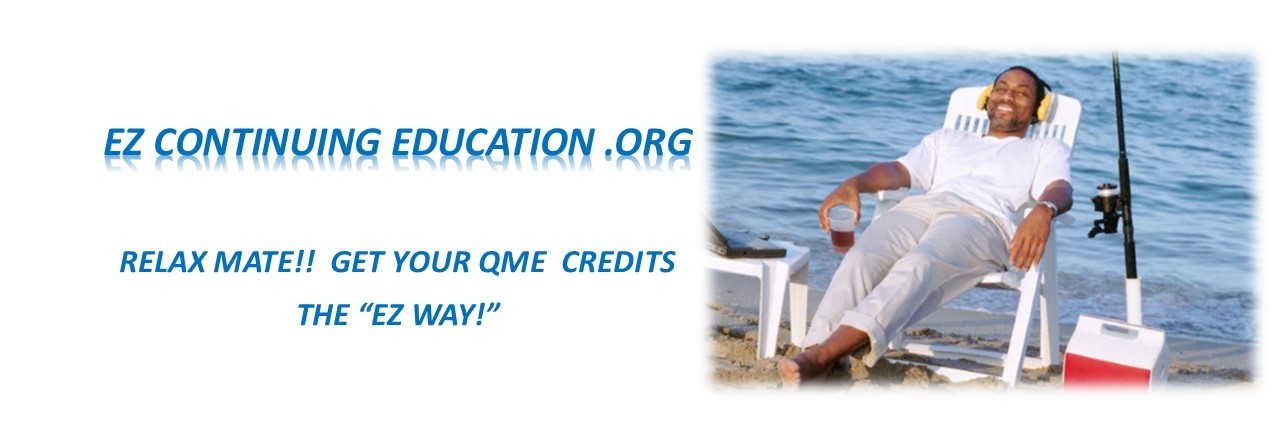 THE QME REPORT COMPLIANCE, CREDIBILITY, AND PERSUASIVENESS CHECKSHEETIDENTIFYING INFORMATIONDemographics (including photo and driver’s license number).  Much information can be obtained through photo and driver’s license.INTRODUCTION SECTION CCR 34b and CCR 35.5b – location of appointmentCCR 40 – disclosure requirementsCCR 9795 - Clear, concise statement in separate section at the beginning of the report describing complexity factorsEvidence Your Compliance with RegulationsBILLING CODES AND MODIFIERSClearly substantiated in the INTRODUCTION section of the Report.  Interpreter (-93) modifier contains accompanying language described in CCR 9795 (“Also present during the evaluation was Isabella Cruz (interpreter) of ProCare Interpreting (Certification # 80000, phone number 800-500-6000).  The circumstance that necessitated the Interpreter was due to impaired communication between  and me.   speaks Spanish and no English while I speak English but no Spanish.  Thus, language translation through the Interpreter was necessary.  I estimate that the examination time was increased by approximately 30 minutes due to this language barrier, and the added complexity of communicating through the use of the third-party Interpreter.      Billing level consistent throughout the Report (same billing code described in the INTRODUCTION section, as described in the DISCLOSURE section).HEADERS/FOOTERSBrief demographic data – i.e. Name/Date of Injury Footer – page numberFORMATTINGUse of bullets, and numbered lists to visually break up large sections of text and dataCONTAINS ALL REQUIRED HEADINGS – CCR 10682HistoryAs described in the Medical RecordsEmphasis on mechanism of injuryAs described by Ms. JonesEmphasis on mechanism of injuryRelevant Medical History – same format as HistorySocial History – Provides insight into examinee’s ability to perform ADL’sReview of RecordsOccupational HistoryReview of SystemsCurrent SymptomsActivities of Daily Living Assessments/Symptoms QuestionnairesPhysical ExaminationDiagnostic StudiesDiagnosisCausationPermanent & StationaryPermanent ImpairmentApportionment of the Permanent ImpairmentFurther/Future Medical CareWork RestrictionsDisclosuresSUMMARY STATEMENTS – contains summary/analysis statement at the end of each major topic headingHistoryRelevant Medical HistoryActivities of Daily Living AssessmentPhysical Exam – provide Summary Statement at the end of each body region examinedDiagnostic StudiesPermanent ImpairmentREVIEW OF RECORDS – many checks hereComplies with Labor Codes and Codes of Regulations (LC4062.3(d), LC4628(a)(2), CCR10606, and CCR 41 (b)(2)Includes description of the number of pages of medical records reviewed.Declaration and attestation received from the parties for all of the pages of medical records reviewed.Review of Records presented in MSWord Table formatRecords Formatted ConsistentlyChronologic orderAuthor/Name of Document/Summary of Relevant Data relied upon in the formulation of the QME’s opinions and conclusionsIncludes All Intake Documents/Symptoms Questionnaires/and any other forms generated as part of the evaluation and directs the reader to the page of the Report wherein these documents are referencedContains Medical Research References and directs the reader to the page of the Report wherein these documents are referencedDoes not recapitulate entire documents but rather presents the information that the examiner received, and that he/she relies upon for the formulation of opinions and conclusions.Contains evidence that the QME did the summary of the records him/herselfACTIVITIES OF DAILY LIVING ASSESSMENTSActivities of Daily Living - Follows AMA Guides exactly – page 4Done in face to face interview and done for EACH of the body parts in questionAccurately translates examinee statements into the true and accurate limitations to ADL’sProvides a Summary Statement at the endPHYSICAL EXAMINATIONComplies with all requirements of AMA Guides?Contains verisimilitude in descriptions of ROM measurement, angles, circumferences, and other objective examination findings.Evidences use of instruments (i.e. dual inclinometers/Semmes-Weinstein monofilaments) described in the AMA GuidesExamines for the Impairments – rather than for DiagnosisDescribes “true” objective Findings?  And not simply “positives.”Uses charts/tables to depict technical dataContains complete neurologic exam of each of the body regionsContains evidence of EVERY SINGLE objective testIncludes non-physiologic exam maneuvers to assess for Symptom MagnificationExam follows HIPPIRONEL formatExam positives are cross referenced with other similar exam maneuvers to assess for consistency – i.e. heel/toe walk in combination with testing resisted ankle dorsiflexion/great toe dorsiflexion, inability to squat compared with Minor’s signPhysical Exam provides support for later opinions and conclusions and constitutes adequate exam as described by Escobedo.DIAGNOSTIC STUDIESDemonstrates that the proper studies were obtainedDemonstrates that the proper measurements were obtainedDemonstrates responsibility in ensuring that the procedure was done properlyProvides OWN summary of all Studies (exception would be electrodiagnostic studies)Provides a description as to whether or not the findings of Dx Studies correlate clinically with the findings of Physical ExamSummarizes findings into a clinical statementDIAGNOSISIs accurate for the Physical Exam FindingsSupports the finding and description of Permanent ImpairmentCAUSATIONAddresses all questions in the Cover LettersFocuses on causation of “injury” rather than causation of “disability”Provides “how” and “why” reasoning based on relevant facts from the history, medical records, diagnostic studies, etc.PERMANENT & STATIONARY/MMIProvides opinion on P&S, or non P&SProvides date of P&SProvides “how” and “why” reasoning in support of 1) P&S status, and 2) P&S date.Reasoning is based on language of CCR 10152, CCR 9785, and AMA Guides pages 373, and 601).PERMANENT IMPAIRMENTAddresses questions requested in the Cover LetterOffers opinion under strict interpretation of AMA Guides.When offering an alternative Impairment opinion:Follows 4 Step Formula:Provides strict ratingExplains why strict rating not accurateProvides alternative impairment rating from within the 4 corners of the AMA GuidesExplains why alternative impairment rating “most accurate”Specifically addresses whether or not “pain” qualifies for additional ImpairmentSpecifically addresses whether Impairments for multiple body parts or multiple body regions should be combined by way of Combined Values Chart (CVC), or added.  When opining that Impairments should be added:Follows same 4 Step Formula as Almaraz/Guzman plus:Additional 3 Step Formula:Describes “synergistic effect”Confirms “lack of overlap”Provides statement as to “most accurate rating”Opinions supported by “how” and “why” and supported by adequate examAPPORTIONMENT OF THE PERMANENT IMPAIRMENTAddresses questions requested in the Cover LettersApportionment “approximate percentage” supported by “how” and “why” reasoning, and supported by adequate history, and adequate examDemonstrates understanding of LC4463 and LC4464Demonstrates importance of understanding the mechanism of injuryOpinion on Apportionment qualifies as “substantial medical evidence:”Based on relevant factsBased on adequate HistoryBased on adequate ExamExplains basis for opinionsNo evidence of 1) speculation, 2) conjecture, 3) surmise, or 4) guess.Give Apportionment opinion for each body part separately (versus global opinion)STATEMENT OF SUBSTANTIAL MEDICAL EVIDENCE - and evidence that the opinions and conclusions are supported by “how” and “why”FUTURE/FURTHER MEDICAL CAREWORK RESTRICTIONSDISCLOSURES – Includes time spent reviewing records and preparing Report.  Includes final description of billing level.  Signature on the Report is accompanied by the date of the signing of the Report.OVERALL REPORTWriting style is free from evidence of biasLayout, organization, formatting looks IMPRESSIVEContains 3 disclosures at conclusion of ReportDoes not contain “puff up” language (“it is the opinion of this evaluator”/”my opinion is based on my 40 years of evaluations of same/similar conditions”/”it is the opinion of the undersigned”Is properly proofread and spell checked through MS EditorContains “certainty” languageContains medical photography when applicable